Российская ФедерацияНовгородская область  Чудовский районСОВЕТ  ДЕПУТАТОВ  ГРУЗИНСКОГОСЕЛЬСКОГО  ПОСЕЛЕНИЯРЕШЕНИЕот 28.07.2020  № 229п. КраснофарфорныйОб отмене решения Совета депу-татов Грузинского сельского по-селения от 26.05.2020 № 222Совет депутатов  Грузинского сельского поселенияРЕШИЛ:1. Отменить решение Совета депутатов Грузинского сельского поселения от 26.05.2020 № 222 «О внесении изменений в решение Совета депутатов Грузинского сельского поселения от 09.02.2012 № 83».2. Опубликовать настоящее решение в бюллетене «Официальный вестник Грузинского сельского поселения» и разместить на официальном сайте администрации поселения в сети «Интернет».Глава поселения  С.Б. Цветкова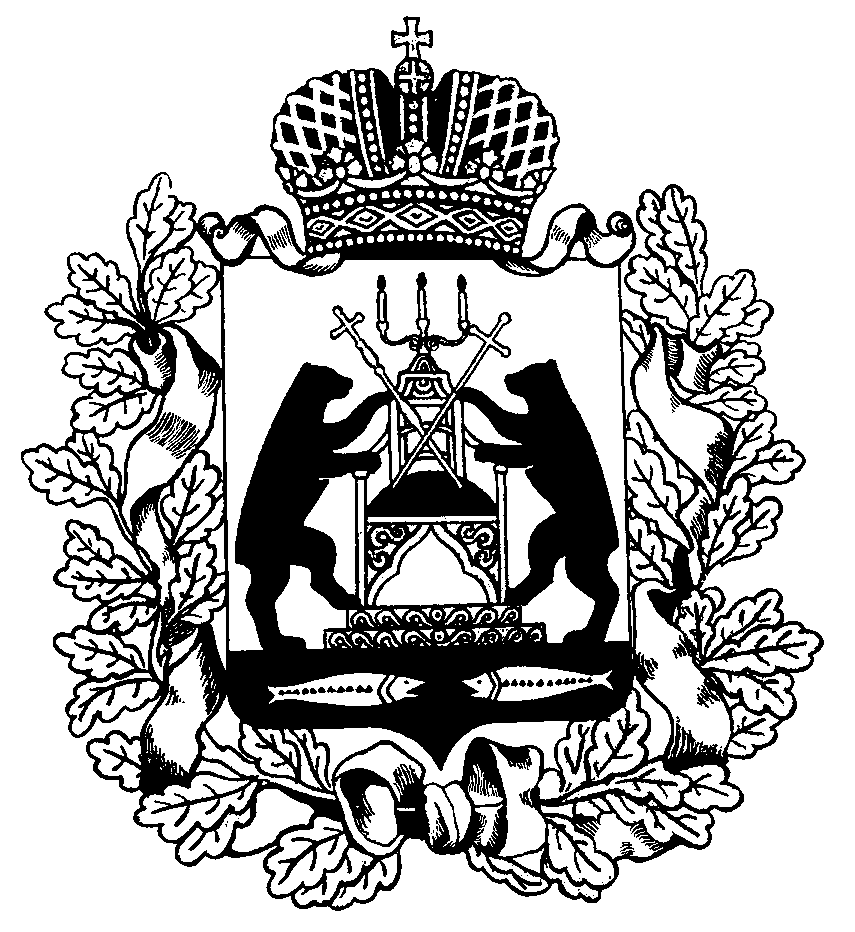 